Together with their families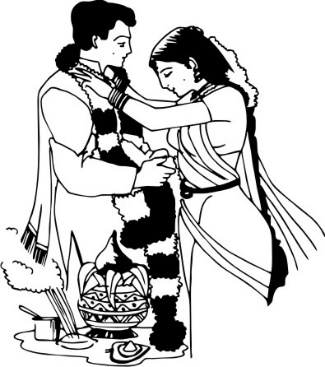 RiyanshRevti & Rajesh Mathur&AvniDarshana & Shashikant Sutar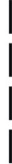 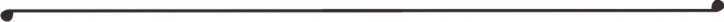 Muhurat at 5:30 pmfollowed by DinnerAtThe Hellenic Function Centre31 Crombie Avenue, Bundall QLD 4217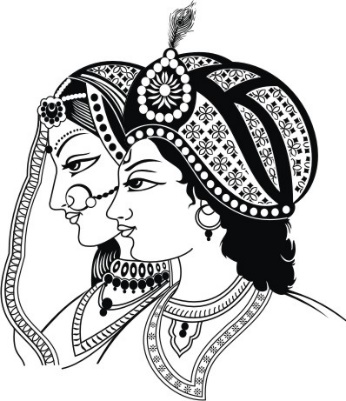 Together with their familiesRiyanshRevti & Rajesh Mathur&AvniDarshana & Shashikant SutarCeremony - 7:30 pmfollowed by Dinner & CocktailsAtThe Hellenic Function Centre31 Crombie Avenue, Bundall QLD 4217